$500  REWARD
LOST SHELTIE 
(MINIATURE COLLIE)

(use a full body photo if possible, as this is what someone would likely see)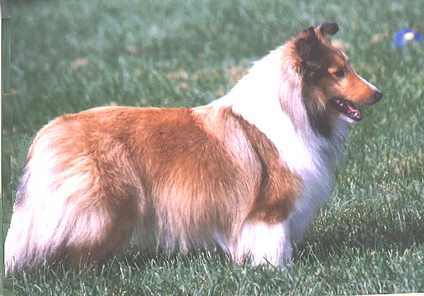 WILL RUN IF CHASED – CALL WITH ANY SIGHTINGS!!PHONE NUMBER 